Lintujärven Leiri 13.–18.6.2015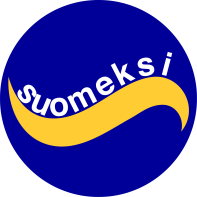 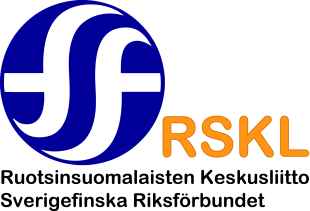 Sverigefinska Riksförbundet arrangerar det traditionella sommarlägret i Axevalla Folkhögskolan.Under lägret kommer vi att uppleva äventyr, spela spel, bada bastu, simma, dansa och mycket mer. Barnen kommer att få nya vänner och nya erfarenheter.  Området och boendeAxevalla Folkhögskola ligger cirka 300 km från Stockholm. Området har bra terräng för spel och nya erfarenheter. Stranden ligger närmare än en kilometer från folkhögskolan. Under lägret ska vi bo i rum för 2-4 personer. Ledarna försöker ta hänsyn till önskemål angående boende så att vänner kan bo i samma rum.Lägret kostar 1400 kronor. Syskonrabatten är 300 kronor. Bussresan från Stockholm tur och retur kostar 300 kr (2 syskon 500 kr).Lägret och bussresan betalas till Sverigefinska Riksförbundets PlusGirokonto 65 46 22 - 0, Skriv in i betalningen, vem och vad betalningen avser.Anmälan skickas till mari@rskl.se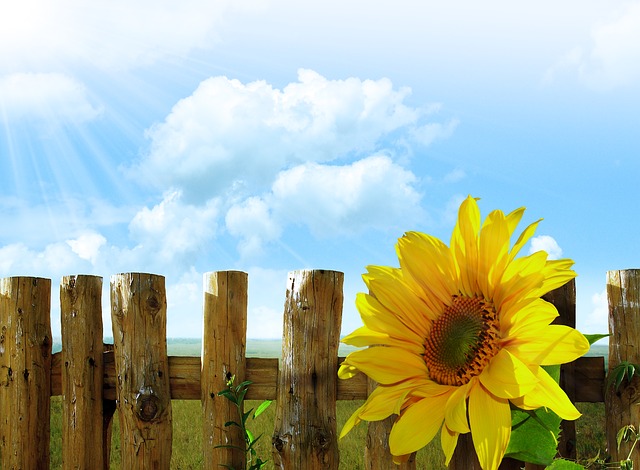 Ange barnets för- och efternamn, hela personnumret, adress, föräldrarnas kontaktuppgifter, eventuella allergier/specialkost, sjukdomar, önskemål om med vem man vill dela rummet med, behov av busstransport.Förfrågningar och anmälanRSKL, Mari Lamminpää 	mari@rskl.se  